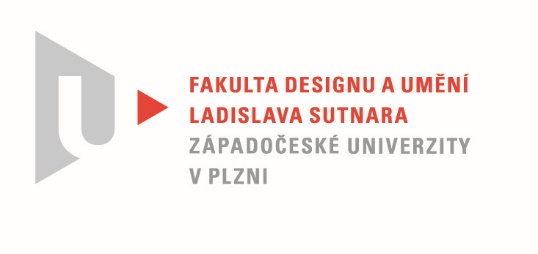 Protokol o hodnoceníkvalifikační práce Název bakalářské práce: VIDEO - DOKUMENTÁRNÍ VIDEOPráci předložil student:  HORÁČKOVÁ Šarlota EmaStudijní obor a specializace:  Multimediální design, specializace MultimédiaHodnocení vedoucího práce Práci hodnotil: MgA. Jan Morávek  Cíl práceCíl práce byl naplněn. Bylo vytvořeno, co bylo slíbeno. Kvalita výstupu odpovídá požadavkům kladeným na bakalářskou práci oboru Multimédia.Stručný komentář hodnotiteleVolba tématu s vazbou na padesátá léta je sama o sobě dosti nebezpečná i pro starší generace, neboť bude svým potenciálem vždy směřovat k patosu. Uchopit a odlehčit mnohatunový kámen lze pouze osekáním. Autorka píše, že zvolila cestu dějově nepopisnou, můj pohled je však opačný, jelikož jsem nenašel zkratku ani symbol a celý film považuji naopak za výpravný 
a popisný. Další pasáž cituji: „Veškeré efekty, střihová skladba, hudební doprovod ad. jsou voleny co nejkomorněji…“ zní trochu jako nedosažené přání. Vyberu to nejvýraznější, což jsou efekty, protože i přes autorčin následný popis krásných starých loutek a přírodních materiálů 
je výsledkem přehlídka barevných skvrn a prezentace efektu threshold, který je vhodný spíše pro sjednocení neslučitelných videostop. Zvuková skladba je vzhledem k tématu očekávaná a až narativně doplňuje popisnost videostopy. Střih už tak jen následuje klasický způsob scénáře.Vyjádření o plagiátorstvíPráce není plagiát.4. Navrhovaná známka a případný komentářStejně jako v některých předcházejících dílech jsem měl výhrady k vizuálnímu zpracování 
i tentokrát. Nevím, je-li to množstvím výhrad nebo nepochopením některých připomínek, 
ale autorka je opět redukovala na sobě přijatelné minimum. Nedozvěděl jsem se však, zda je to záměr či vzdor. Vypsat jednotlivé body do posudku by nebylo vhodné a rád bych tak dal prostor obhajobě, kdy i já se rád nechám přesvědčit o autorčině záměru. Textová část práce však hovoří spíše o jiném díle.Navrhovaná známka: DobřeDatum: 27. 5. 2021					                   MgA. Jan Morávek  